   ARARAQUARA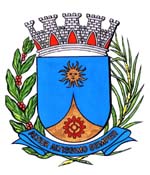     1457/15.:  TENENTE SANTANA:DEFERIDA.Araraquara, _________________                    _________________	Indico ao Senhor  Municipal, a  de   entendimentos com o setor competente, a fim de viabilizar os reparos na pavimentação asfáltica da Avenida Índio Brasileiro Borba, no trecho entre as Ruas Eng.º José dos Santos e Matogrosso, no Bairro Jardim das Estações, desta cidade.	Como pode ser observado na foto anexada, a via publica está em péssimas condições e precisa de reparos urgentes.Araraquara, 11 de junho de 2015.TENENTE SANTANAEM./ Reparo asfalto Av. Índio B. Borba